メンタルヘルス予防教育プログラム「こころあっぷタイム」タスクフォース養成研修会（オンライン形式）実施要項１．趣　　旨　　不登校や自殺等，子どもたちが抱える心の問題は，全国的にも大きな課題であり，より　　　　　　　効果的な予防介入法が求められています。　　本研修会は，プログラムの普及に向けて，子どもたちが抱える心の問題に対する認知行動療法に基づく予防介入プログラムについて学び，当プログラムの実施・指導ができるタスクフォース（注１）を養成することを目的として開催します。２．主　　催　　同志社大学　心理学部　石川研究室　３．日　　時　日程　　　1日目：2021年 11月27日（土）　10時～16時　　　　　　　　  2日目：2021年 11月28日（日）　10時～12時30分　　　　　　　　　※2日間受講後，タスクフォース修了証が発行されます。　　　　　　　　※修了証の発行をもって，プログラムの実施・指導を行うことができます。　４．会　　場　　オンライン開催　５．内　　容　1日目　10時～　　　　研修会の説明　　　　　　　　　　　　 　 10時10分～　講義「プログラム概論」「プログラム実践編（体験）」　　　　　　　　　　 　 15時40分～  質疑応答16時　　　　 終了　　　　　　（1時間の休憩，小休憩が含まれます。）   2日目  10時～　　　  講義「プログラムの効果検証」「プログラム実践編（体験）」　　　　　 12時20分～   質疑応答　　　 12時30分　　 終了　　　　　　（小休憩が含まれます。）６．講師　　　同志社大学　心理学部　教授　石川　信一　　　　　　　　同志社大学研究開発推進機構　特定任用助教　岸田　広平特定任用研究員研究員　肥田　乃梨子７．テキスト　　プログラム冊子６冊（ワークシート，指導案，技法解説，Ｑ＆Ａ集等）は，　　　　　　　　　郵送にて事前に受講者に送付致します。８．参加対象　　国公私立小学校，中学校，義務教育学校，高等学校及び特別支援学校の教職員，スクールカウンセラー・心理士・精神保健福祉士　等　100名程度(先着順)　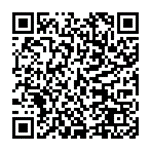 ９．参加申し込み　申込フォームより申込ください。（QRコードもご活用ください）申込フォーム　：　　https://onl.tw/eTr29nr申込締切　：　2021年10月29日（金）午後5時※申込フォームが開けない場合は，下記問合せへ枠内の内容を明記の上，Mailでお申し込みください。10．問い合わせ先　タスクフォース養成研修会事務局Mail: info.mhprogram@gmail.com件名には『研修問合せ』とご記載ください。　　　11．そ の 他・プログラムの詳細は下記URL（またはQRコード）よりホームページをご覧ください。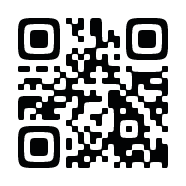 http://mentalhealthprogram.jp/　　・本研修会はJST RISTEX「SDGsの達成に向けた共創的研究開発プログラム」の一環で開催します。　　　社会技術研究開発センター（RISTEX）は，国立研究開発法人科学技術振興機構（JST）内の組織です。2020年11月に，JST戦略的創造研究推進事業（社会技術研究開発）「ＳＤＧｓの達成に向けた共創的研究開発プログラム」のソリューション創出フェーズに採択されました。注１：タスクフォースとは，一般的には「緊急かつ重要な任務に従事する精鋭部隊」を意味しますが，このプロジェクトでは，メンタルヘルス予防教育プログラムを普及するために養成された指導者のことを指します。　　　研修修了後はご所属の学校で，プログラムをご指導頂く事が出来ます。また，希望される先生には，相談の上，プログラム実施校へ助言指導のため派遣業務を依頼する可能性がございます。